«Утверждаю»Директор ФГБУ Национальный парк «Марий Чодра»__________________Мирончук В.В.«_____»__________________2017 г.ПОЛОЖЕНИЕо межрегиональном эколого-просветительском проекте «Письма животным»1. Общие положенияНастоящее Положение определяет порядок и регламент проведения регионального этапа эколого-просветительского проекта «Письма животным» (далее – Проект).Учредителем и организатором проекта является федеральное государственное бюджетное учреждение «Национальный парк «Марий Чодра».Настоящее Положение определяет требования к участникам Проекта, порядок их участия в Проекте, сроки проведения Проекта и действует до завершения Проекта.2. Цели и задачи ПроектаЦель проекта: формирование бережного отношения к природе и окружающему миру, вклад в поддержку и сохранение биоразнообразия, представления о важности роли ООПТ в сохранении природы как «дома» животных.Основные задачи: - Организация экологического образования, воспитания, просвещения населения.- Воспитание бережного отношения к природе. - Формирование ценностей, среди которых живая природа занимает важное место.-Разнообразие животных, поддержка биоразнообразия- Изучение сезонных явлений- Охрана животных- Развитие творческих способностей участников Проекта.- Поощрение и распространение передового опыта в области экологического образования и воспитания.3. Условия участия в ПроектеУчастники проекта: федеральные ООПТ, образовательные организации, центры дополнительного образования, детские сады.Аудитория проекта: участниками Проекта (непосредственно пишут письма животным) могут быть дети дошкольного возраста, обучающиеся образовательных организаций п. Красногорский Звениговского р-на, республики Марий Эл. 4. Организация и порядок реализации ПроектаСроки реализации Проекта:1 этап (ноябрь 2017 г. - декабрь 2017 г.): распространение ФГБУ «Национальный парк «Марий Чодра» информации и методических материалов по Проекту по образовательным организациям п. Красногорский; проведение сотрудниками ФГБУ «Национальный парк «Марий Чодра» работы по привлечению участников проекта, подача заявок для участия в Проекте (до 20 декабря 2017 г.).2 этап (январь - апрель 2018 г.): проведение экологических занятий по заданной тематике, проведение эколого-просветительских мероприятий в рамках Проекта, продолжение переписки с животными, выявление лучших работ (с привлечением волонтеров), отбор лучших писем. Предоставление отчетов (результатов реализации Проекта) участниками Проекта. Ответы на письма сотрудниками ФГБУ «Национальный парк «Марий Чодра».3 этап (май 2018 г.): подведение итогов, награждение организаторов и победителей регионального этапа Проекта.    4 этап (сентябрь-декабрь 2018 г.): подведение итогов, награждение победителей проекта в регионах (Центр совместно с ФГБУ «Национальный парк «Марий Чодра»), тиражирование сборника работ детского творчества «Письма животным», итоговое награждения участников проекта.Реализация проекта:Варианты организации работы:1. Индивидуальный – учащийся сам выбирает любимое животное и пишет ему письмо (учащиеся 2-5 классов).2. Коллективный – воспитанники дошкольных учреждений и учащиеся 1-х классов составляют коллективное письмо животному, в которое включаются все их предложения, которые записывает воспитатель, учитель.Организация переписки с животными:1. Выбрать из списка животное (Приложение 1), которое больше всего нравится. Список является открытым. Приветствуется написание писем животным, обитающим в Национальном парке «Марий Чодра». 2. Написать ему письмо. (примеры писем Приложение 2)3. Нарисовать «портрет». (картинку)4. Оформить конверт с адресом. (Приложение 3)Почтовый ящик. Сделайте сами, либо объявите конкурс на лучшее оформление почтового ящика среди детей. Поставьте его в помещении, где занимаются дети. По мере выполнения заданий дети будут опускать в него письма. Можно оформить и второй ящик - для ответов от животных (письма в него будет периодически опускать взрослый). Почтовый ящик можно оклеить изображениями разных животных. Конверты. Для изготовления конвертов лучше всего использовать упаковочные материалы, бумагу, сделанную из переработанного сырья, частично использованную бумагу. В правом верхнем углу на лицевой стороне конверта дети рисуют марку с изображением животного - адресата. Затем участники проекта рисуют портрет животного. При выполнении портрета нужно обратить внимание детей на особые приметы животного.Каждое письмо состоит из конверта и письма конкретному животному. Конверт содержит «адрес животного» и указание адресата, а также ФИО полностью ребёнка, отправившего письмо (название группы или перечень ФИО для дошкольных учреждений и учащихся 1-х классов). Письмо должно содержать текст обращения к выбранному животному в свободной форме (вопросы, пожелания животному, приглашение и т.д.). Перед учащимся нужно поставить вопрос: «Что бы ты хотел сказать своему любимому животному?». 5. Требования к оформлению отчёта Отчёт предоставляется в письменном виде в следующей форме: Раздел 1. АнкетаКонтактная информация, краткие сведения об участниках Проекта:1. Полное название образовательного или иного учреждения.2. Название коллектива (группа, класс, кружок), участвующий в проекте.3. Полный почтовый адрес учреждения.4. Фамилия, имя, отчество руководителя работы. 5. Адрес электронной почты, телефон.Раздел 2. Сведения о проведённых мероприятиях в рамках Проекта1. Дата, место проведения.2. Названия мероприятий.3. Фотографии (личные, с участниками проекта), иллюстрирующие мероприятия. Фотография детей с готовыми письмами животным - обязательно.4. Участники, возраст, количество человек.5. Краткое описание каждого мероприятия.К отчёту должны быть приложены письма, написанные детьми лично или от группы детей.Отчёт в печатном виде вместе с письмами животным отправляется педагогом-организатором по электронному адресу info@mariy-chodra.ru отделу экологического просвещения (с пометкой «Письма животным») или передаётся в отдел экологического просвещения ФГБУ Национальный парк «Марий Чодра».Участник даёт своё согласие Организатору на обработку персональных данных, содержащихся в Заявке и Анкете, то есть на совершение действий, предусмотренных ст. 9 Федерального закона от 27.07.2006 №152-ФЗ «О персональных данных». Персональные данные обрабатываются в целях проведения Проекта и выявления победителей. Данное согласие действует со дня направления заявки и до дня отзыва согласия в письменной форме.6. Подведение итогов и награждение победителейПодведение итогов на региональном уровне осуществляет ФГБУ «Национальный парк «Марий Чодра» до 31.01.2018 года. Критерии оценки писем:логика построения письма;правила написания письма;оригинальный стиль изложения;художественное оформление конверта;биологическая достоверность содержания письма.Педагоги-организаторы награждаются благодарственными письмами. Победители среди детей награждаются дипломами 1, 2, 3 степени. Лучшие письма награждаются дипломами и памятными подарками. Наиболее интересные письма (30 работ) ФГБУ «Национальный парк «Марий Чодра» отправит в ФГБУ «Информационно-аналитический центр поддержки заповедного дела» для участия в межрегиональном этапе проекта.Работы не возвращаются. Организаторы оставляют за собой право дальнейшего использования материалов в эколого-просветительской работе.7. Контактная информация
425090, Республика Марий Эл; Звениговский район; п. Красногорский ул. Центральная 73, т.: 8(83645) 6-94-02 ф.: (6-91-67) e-mail: info@mariy-chodra.ruОтдел по экологическому просвещению:Заместитель директора по экологическому просвещению, туризму и рекреации, Писарева Марина Вячеславовна; Тел.: 8(83645) 6-94-02; e-mail: info@mariy-chodra.ru
Организационные вопросы – Тойшев Владилен Владимирович; Тел.: 8(83645) 6-94-02,  e-mail: info@mariy-chodra.ruПриложение 11. Остроухая ночница 2. Заяц-русак, заяц-беляк3. Лось4. Волк5. Соболь6. Обыкновенный бобр7. Бурый медведь8. Белка9. Утка10. Филин11. Белая куропатка12. Глухарь13. Рябчик14. Ушастая сова15. Кедровка16. Обыкновенная лисица17. Обыкновенная рысьСписок является открытым.Приложение 2Образец письма (ответа на письмо)Волк, приглашаю тебя к себе. Кормить буду мясом, костями. Жить будешь во дворе. Там тебя никто не тронет. К нам никто не ходит. Забор у нас высокий, никто не увидит, тебе будет с кем поиграть. А играть ты будешь с моим щенком и со мной. Могу прислать за тобой машину.Юра Т. (3-й класс)Уважаемый волк!Приглашаю тебя в гости. У нас есть прекрасные леса, реки, рощи и поля. Зайца ты можешь поймать в поле. Куропатку — в роще или в густом кустарнике. Косулю — в дремучем лесу. Жду с нетерпением!Алина А. (3-й класс)Уважаемый волк!Приезжай к нам в лес. Там тоже есть волки. Я думаю, что ты подружишься с ними. Вы побегаете, может, и поедите. Там есть несколько волчьих логов. Ночью в лесу никого нет. До свидания, волк!Алеша П. (2-й класс)ПИСЬМО ВОЛКОВЗдравствуйте, дорогие друзья!Пишут вам самые умные волки в нашем лесу — остальные писать не умеют. Нам и поручили составить ответы на ваши письма-приглашения. Мы были очень рады получить весточку от человека, ведь люди так редко к нам хорошо относятся. Мы знаем, что с детства вам рассказывают всякие небылицы о нас: и злые мы, и глупые, и любая лиса нас обманет, и зайцев несчастных мы съедаем, и бабушек с внучками, и козлят малолетних. Мы когда эти сказки слушаем, горько плачем, точнее воем, — так нам за волчий род обидно! Ведь неправда все это, только лисам и нравится, они смеются над нами. Увы, люди всегда не любили нас. Правда, в последнее время многие из вас поняли, что и мы, волки, нужны в природе. Случилось так, что в одном лесу всех волков извели, и тогда зайцев развелось видимо-невидимо. Они всю траву съели, за деревья принялись, кору обглодали. Лес погибать начал, зайцы болеют, умирают. В общем, всем плохо стало. Пришлось людям привозить в лес волков из других мест. Прошло некоторое время, и все вернулось на свои места. Ведь у каждого в природе своя профессия, и мы, хищные звери, тоже нужны. Ну, да вы это знаете, это по вашим письмам видно. Конечно, и среди нас всякие встречаются. Особенно когда в лесу есть нечего, голодно, и становится волк «безработным» — некого ему скушать. Тогда он может отправиться в деревню или на пастбище поживиться. А если в лесу еды хватает, то к домашним животным мы и не подходим. Описали вы нас правильно, наши особые приметы и нашу жизнь волков хорошо знаете. У нас чуткий нюх, острое зрение. По нашим зубам сразу можно узнать, что мы хищники и питаемся мясом. Между прочим, мы бываем и похитрее всяких рыжих лис, следы хорошо различаем. Все волки осторожны, сильны, умело прячутся, да и соображают неплохо. (Надеемся, что по нашему письму это так же заметно, как и по вашим). Мы не любим шума, тишина куда приятнее. В общем-то, мы очень недоверчивы. Да и с чего нам быть доверчивыми? Жизнь научила нас быть такими. С волками жить — по-волчьи выть.Вы, наверное, знаете, что собаки — наши родственники. Мы с ними похожи, только более сутулые и поджарые. Между прочим, собак вы любите, гладите, кормите, заботитесь о них, не то, что о нас. А ведь у нас с ними общие предки. И жизнь наша, в сущности, собачья. Вы не представляете, как мы обрадовались, когда узнали, что есть ребята, которые приглашают нас в гости! В одном письме нам даже предлагают приехать на машине. Но мы машинам не доверяем. Нам неизвестны их повадки, к тому же эти странные звери издают непонятные звуки, будто хотят напасть, и сразу же убегают. Лучше уж мы будем бегать сами. Это мы хорошо умеем делать. В общем, мы еще посоветуемся и решим, как нам быть. Но приходить к вам в дом, все-таки, побаиваемся. Если и решимся на встречу, то только в лесу. От всей волчьей души благодарим за ваши послания. Мы умеем быть верными и преданными друзьями.Ваши Серые Волки.Прим. Больше примеров можно посмотреть в Методическое пособие проект Письма животным.pdf (примеры детских работ стр. 55, письма от животных стр. 82, раздел «Результаты работы по проекту»).Приложение 3Образец оформления конвертаПример заполнения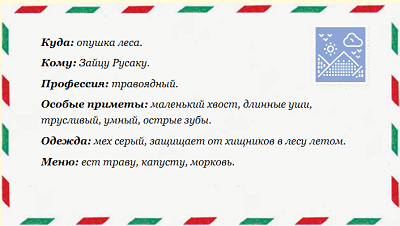 